Танцевальная часть для уроков хореографии 5-8 класс                                (приложение)ПолькиМузыка И. Дунаевского «Шаг польки и галоп»Музыка М. Глинки «Полька»Музыка М. Лихтнера «На ёлку»Музыка К. Тидемана «На ура!»Музыка Г. П. Светлицкого «Галоп-весенний разлив»МазуркиМузыка А. Дебюк «Романс»Музыка Л. Делиба «Мазурка»Музыка А.П. Денисьева мазурка «Коханочка»ПолонезМузыка А.П. Денисьева «Полонез»ВальсыМузыка П. И. Чайковского «Вальс» из оперы Е. Онегина2.  Музыка П. И. Чайковского «Вальс» из балета «Спящая красавица»3.  Музыка П. И. Чайковского «Вальс цветов» из балета «Щелкунчик»Музыка П. Махровского  вальс «Отзвуки бала»Музыка Е. Вальдтейфель «Долорес- вальс»Музыка Н. А. Штека вальс «ПризнаниеМузыка И. Штрауса вальс из оперетты «Цыганский барон»ФокстротМузыка Э. Ханок «Белый снег» медленный фокстрот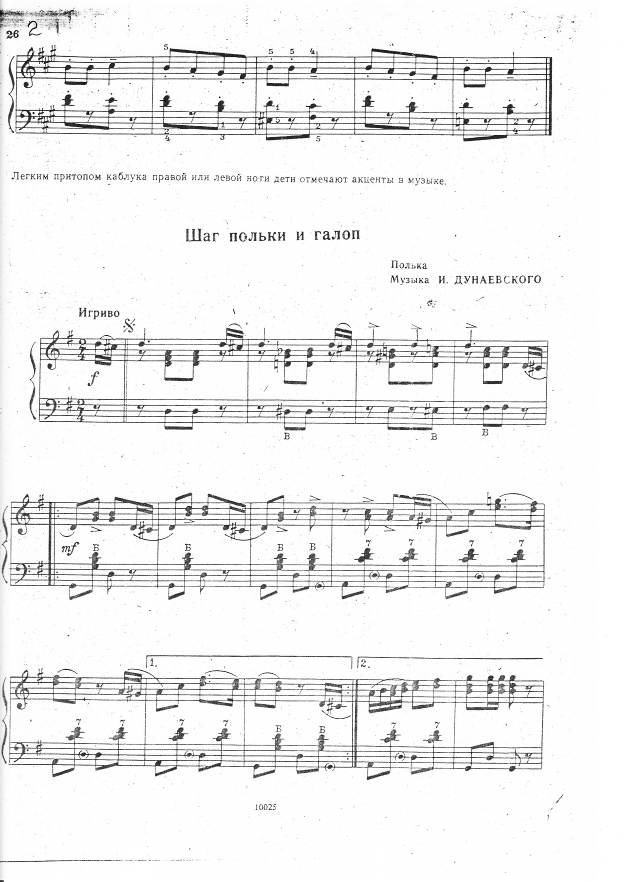 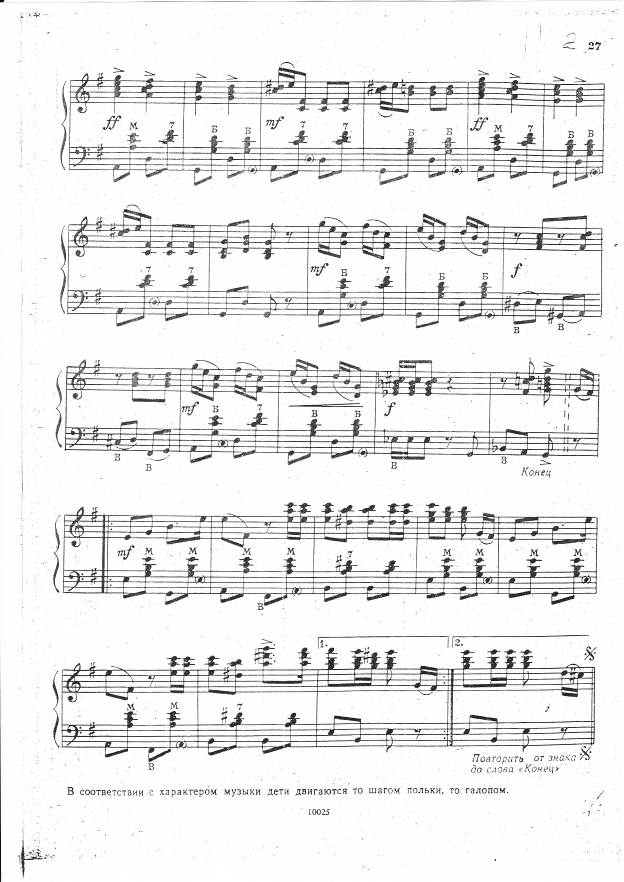 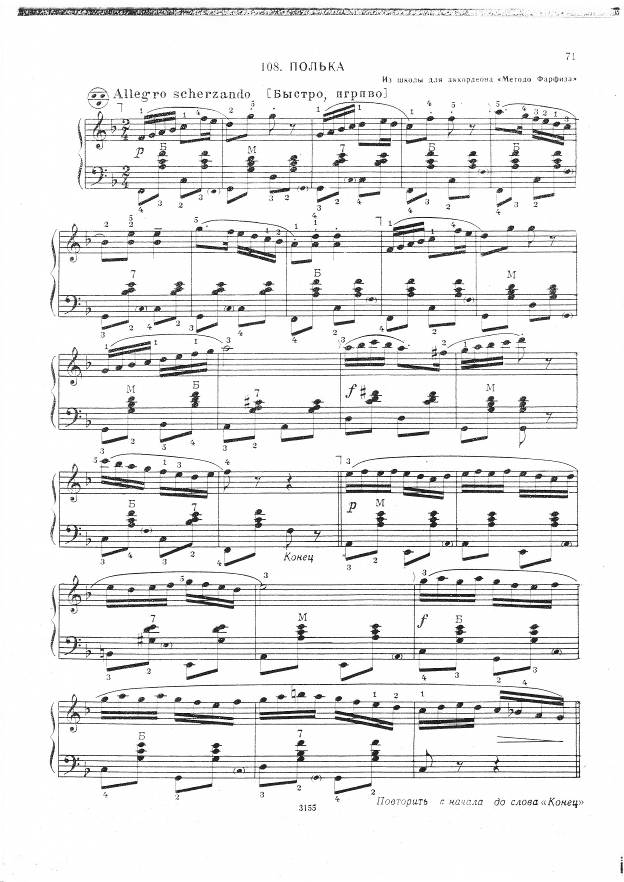 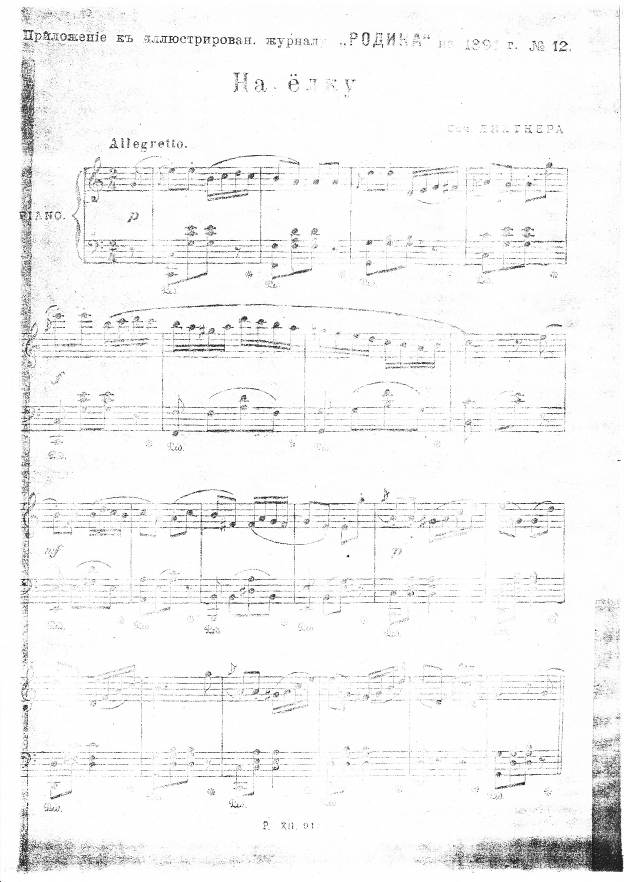 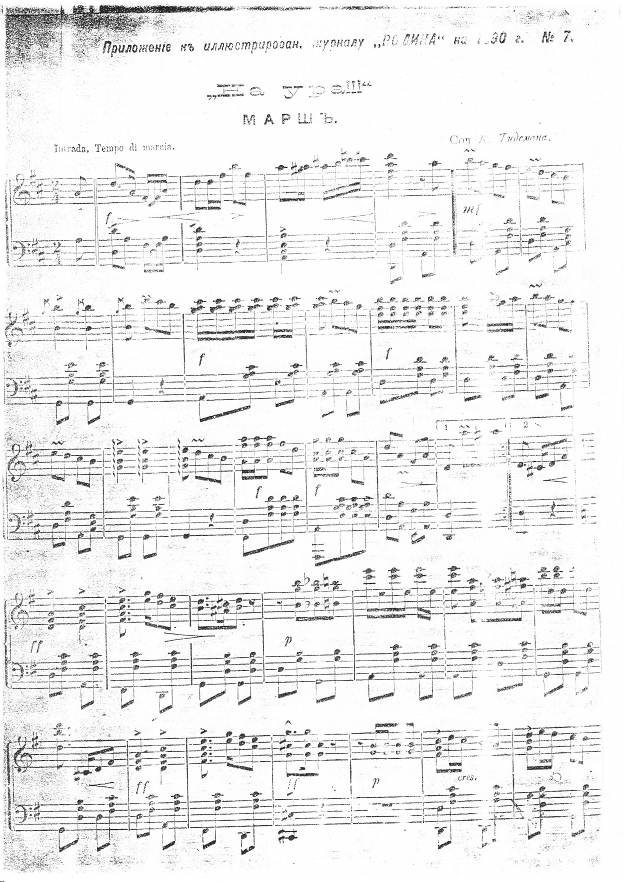 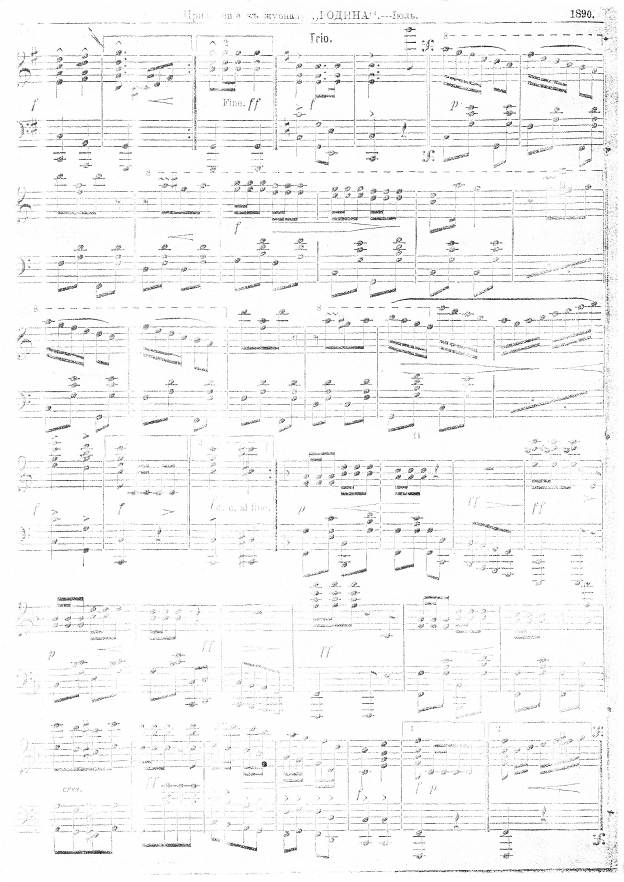 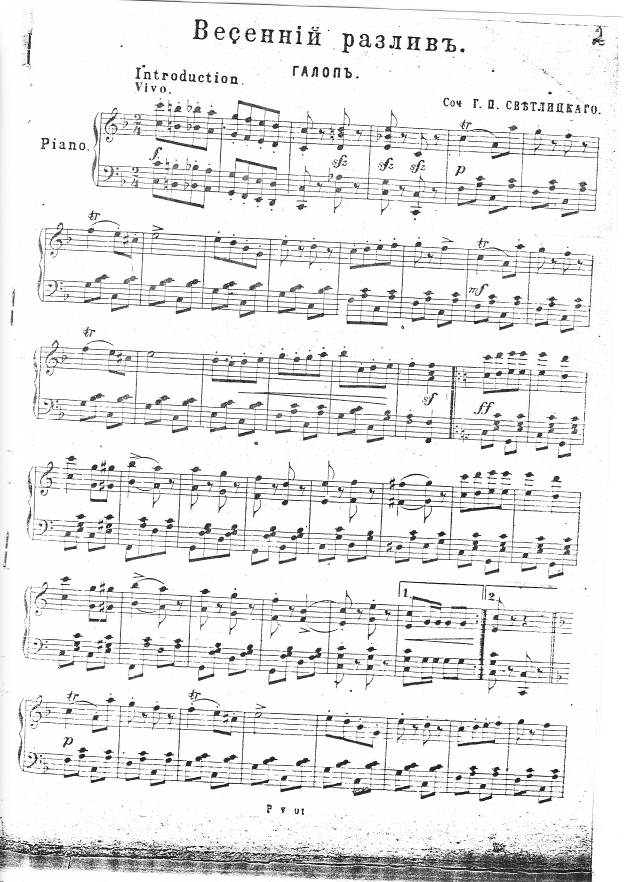 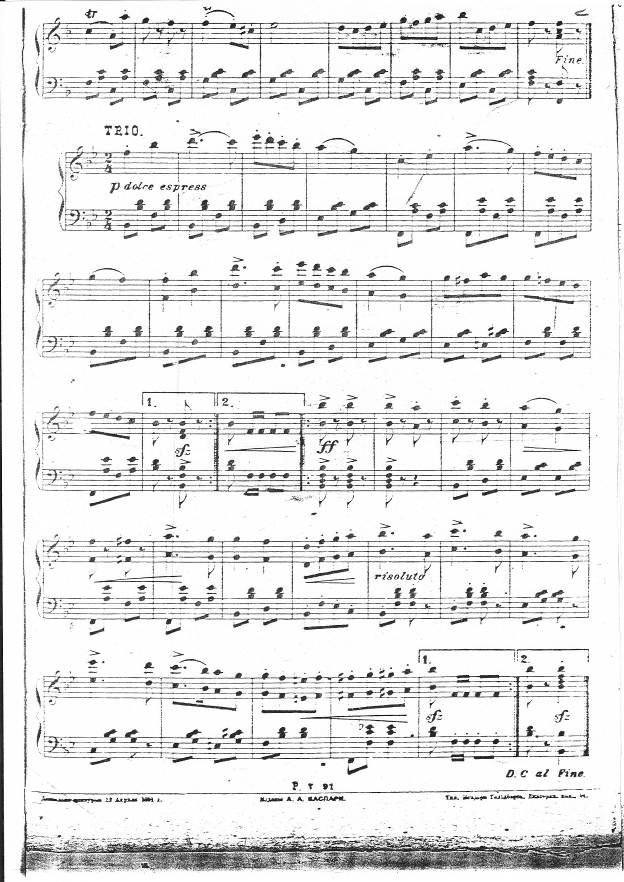 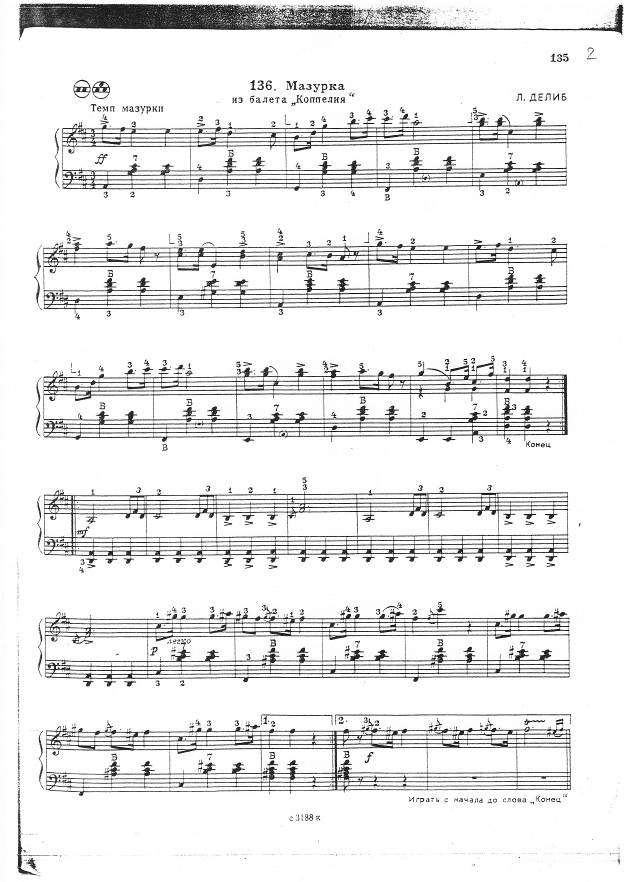 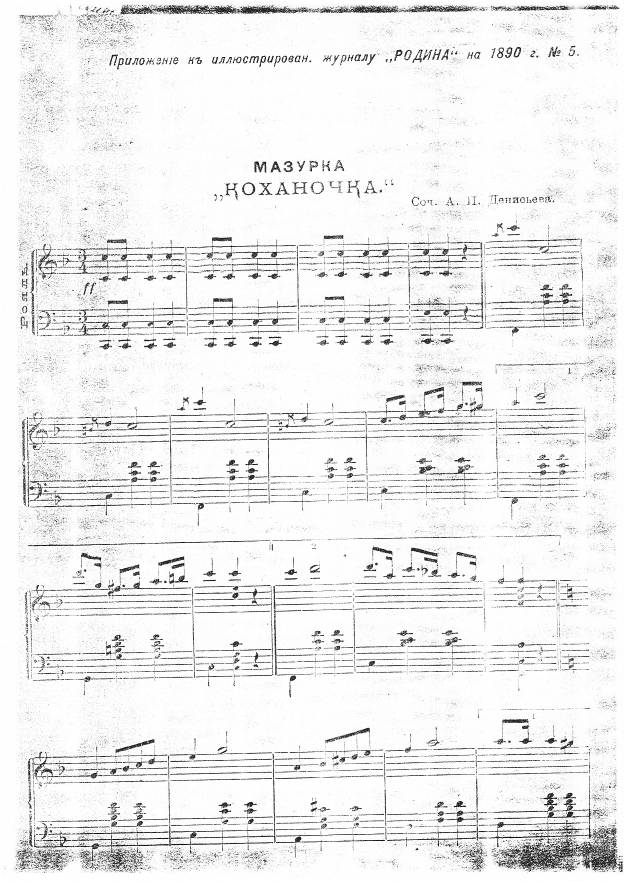 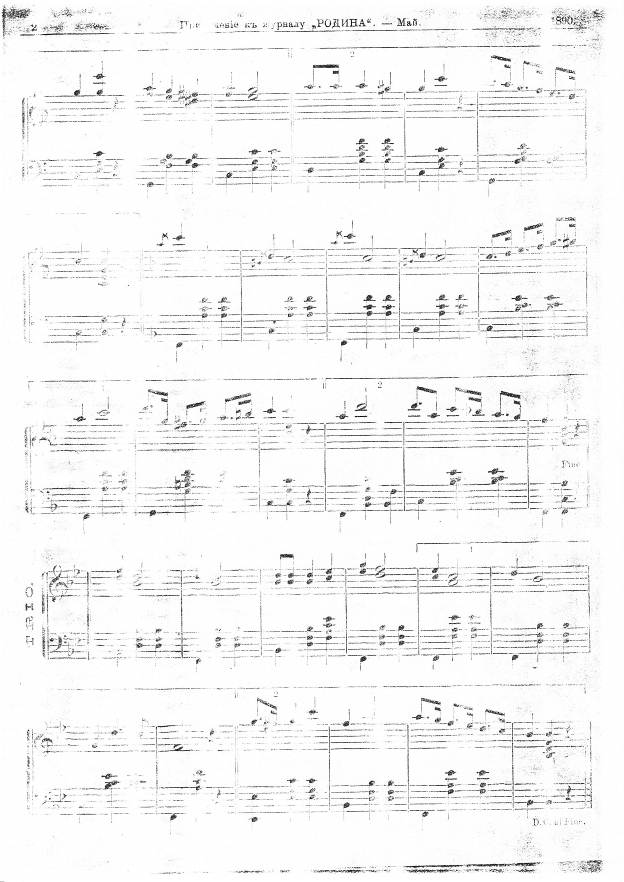 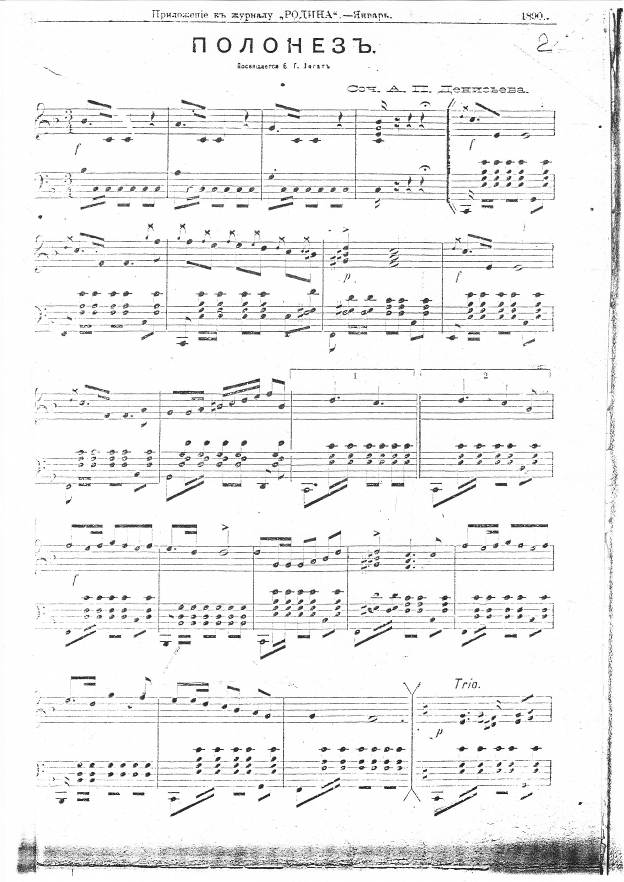 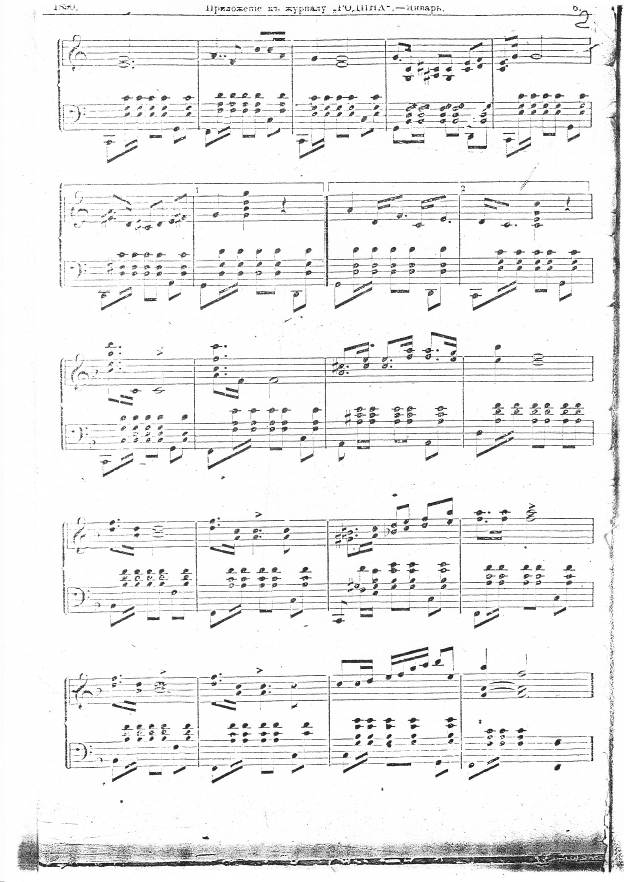 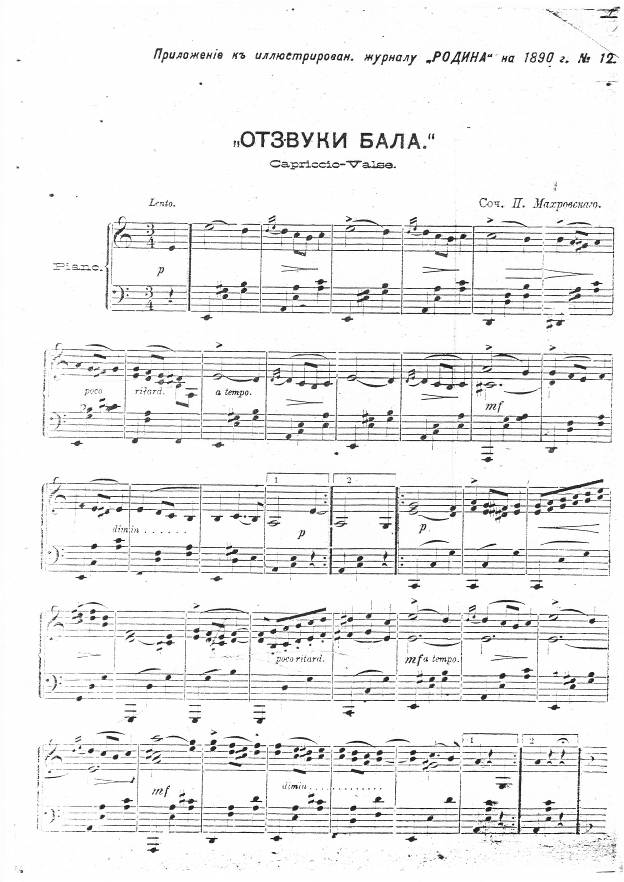 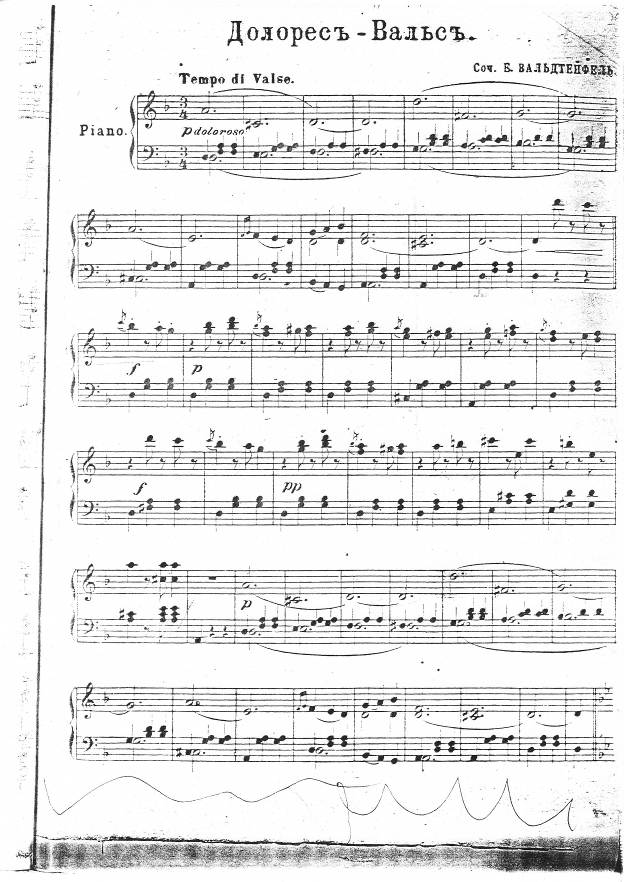 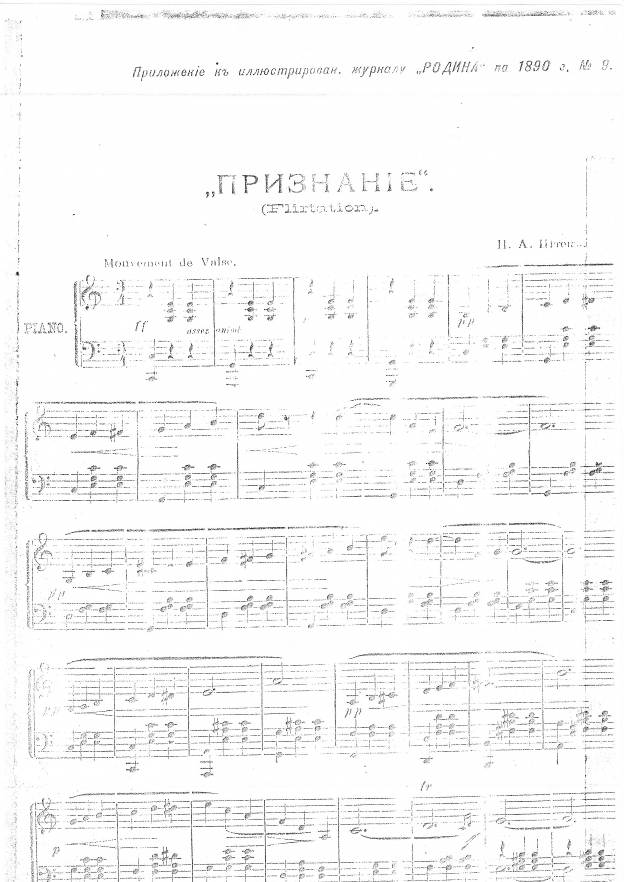 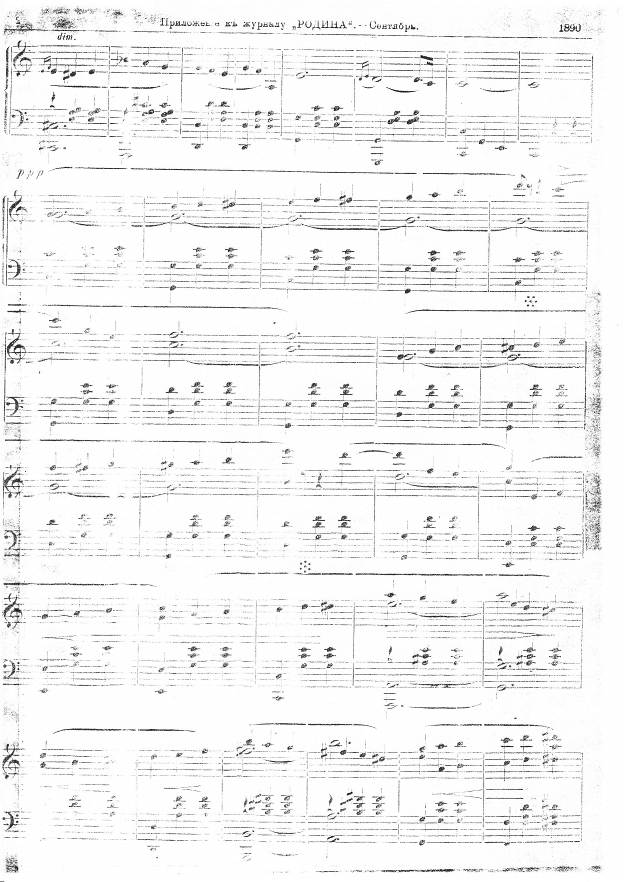                                         Л И Т Е Р А Т У Р ААкимов Ю. «Хрестоматия педагогического репертуара                                    аккордеониста»                                     М., 1974Бонфельд М.Ш.  «Анализ музыкальных форм»  В., 1989Ветлугина  Н. «Пьесы, песни, игры»                         М., 1986Гинзбург Л.О. «О работе над музыкальным произведением»                                                                                        М., 1953Копчевский Н. «Хрестоматия для фортепиано»  М., 1968Крюкова В.В. «Музыкальная педагогика»           М., 2001Кубанцева Е.И. «Концертмейстерский класс»     М., 2002Ладыгин Л.А. «Методические рекомендации по музыкальному оформлению уроков классического танца»                 М., 1980Метнер Н. «Повседневная работа пианиста»       М.,1981 Мирек А. «Хрестоматия для педагогического репертуара         аккордеониста»                                                       М., 1968  Приложение к журналу «Родина»                       М.,1890, 1891 Франио Т. «Роль ритмики в эстетическом обучении детей»                                                                                        М., 1988 Цыпин Г.М. «Музыкант и его работа»                 М., 1988 Шопен Ф. «Мазурки»  под редакцией Падереевского Л., 1988 Эльконин Д.Б. «Психология игры»                        М., 1978